E1.1L - Cerere de Finanțare pentru proiecte de serviciiSe completează de către solicitant:A. PREZENTARE GENERALĂA1. Submăsura 19.2 ”Sprijin pentru implementarea acțiunilor în cadrul strategiei de dezvoltare locală”A2. Denumire solicitant_________________________A3. Titlu proiect_________________________A4. Prezentarea proiectului4.1 Programul de finanțare, obiectivul, prioritatea și domeniul de intervențieProgramul Național de Dezvoltare Rurală 2014 – 2020________________________________________________________________________________________4.2  Obiectivul proiectului. Se va completa cu obiectivul specific al proiectului.____________________________________________4.3 Oportunitatea şi necesitatea socio-economică a proiectului. Se va prezenta oportunitatea realizării proiectului și necesitatea acestuia, în contextul socio-economic al teritoriului acoperit prin proiect, precum și modalitatea prin care obiectivul proiectului contribuie la realizarea obiectivelor Strategiei de Dezvoltare Locală a GAL.____________________________________________4.4 Prezentarea activitățiilor care se vor desfășura în cadrul proiectului în vederea realizării obiectivelor proiectului. Se va prezenta fiecare activitate, cu descrierea modului prin care activitatea respectivă duce la atingerea obiectivului proiectului. În cazul proiectelor ce prevăd acțiuni de formare profesională/activităţi demonstrative/acţiuni de informare numărul minim admis de participanți/acțiune de formare este de 10, durata unei acțiuni de formare trebuie să fie de minimum 5 zile, iar numărul minim admis de participanți/acțiune de informare este de 20 și durata unei acțiuni de informare de minimum 2 zile. Numărul maxim de de participanți pe o grupă de formare profesională este de 28 de persoane, pentru pregătirea teoretică.____________________________________________4.5 Prezentarea resurselor umane disponibile și a expertizei acestora – se vor prezenta resursele umane de care dispune beneficiarul în vederea implementării proiectului și expertiza pe care acestea o dețin în implementarea proiectelor de dezvoltare rurală (în funcție de cerințele prezentate în anunțul publicat de GAL în vederea selectării). În această secțiune vor fi nominalizați toți experții implicați în derularea activităților proiectului, atât experții specializați în domeniile acoperite de obiectivul proiectului cât și experții în atribuțiile cărora intră activitățile de organizare. Se vor atașa copii după documentele care atestă expertiza experților și Declarațiile de disponibilitate ale experților (semnate și datate) pe întreaga perioadă de derulare a activităților proiectului.  ____________________________________________4.6 Descrierea rezultatelor anticipate în urma implementării proiectului - se vor specifica principalele rezultate anticipate pentru fiecare activitate prezentată mai sus. Pentru proiectele care vizează realizarea de studii/monografii, se vor preciza aspectele principale care vor fi abordate în cadrul studiului/monografiei. În cazul proiectelor care vizează servicii pentru populație (lucrări de cadastru, lucrări de topografie etc.), se vor prezenta tipurile de servicii și segmentul de populație care va fi deservit.  ____________________________________________ 4.7 Bugetul Indicativ (anexa 1)____________________________________________4.8 Durata proiectului - se va preciza durata implementării proiectului, exprimată în luni, exclusiv perioada de întocmire, depunere și avizare a Raportului final de activitate.____________________________________________A5. Amplasamentul proiectului - Prezentarea teritoriului acoperit prin proiect.5.1 Localitate (Oraș/Comună/Sat) ______________________Județ/e____________________________________________Regiunea/i de dezvoltare______________________________Instrucțiuni de completare:Se vor prezenta localitățile din teritoriul GAL, din care vor fi selectați participanții la activitățile menționate în proiect.Pentru proiectele care vizează acțiuni de elaborare de studii, monografii etc., se vor prezenta localitățile de pe teritoriul GAL, care vor face obiectul studiului propus prin proiect.Pentru proiectele care vizează servicii pentru populație (lucrări de cadastru, lucrări de topografie etc.), se vor prezenta localitățile de pe teritoriul GAL din care vor fi selectate persoanele care vor beneficia de serviciile menționate în proiect.Pentru proiectele care vizează participarea la scheme de calitate/activități de informare și promovare a unor produse care fac obiectul unei scheme de caliate, se vor preciza localitățile din teritoriul GAL pe care sunt situate exploatațiile agricole/din care provin produsele tradiționale (alimentare/agricole) care vor face obiectul unui sistem de calitate. 5.2 Prezentarea locației - se vor descrie locația/locațiile și logistica stabilită prin proiect pentru desfășurarea activităților, cu precizarea localităților în care se vor desfășura. În funcție de cerințele privind asigurarea spațiului de desfășurare și a logisticii necesare, prevăzute în anunțul de selecție publicat de GAL, locațiile pot fi stabilite pe teritoriul GAL și/sau în afara acestuia. Cheltuielile pot fi eligibile și pentru acțiuni realizate în afara teritoriului GAL, dacă beneficiul sprijinului se adresează teritoriului GAL. Cheltuielile aferente serviciilor de formare pot fi realizate exclusiv pe teritoriul județului/ județelor de care aparține GAL sau în județele limitrofe acestuia/acestora.  ______________________________A6. Date despre tipul de proiect și beneficiar:6.1 Proiect de servicii √6.2 Beneficiar public □       Beneficiar privat □B. INFORMAȚII PRIVIND SOLICITANTULB1. Descrierea solicitantuluiB1.1 Data de înființare:Codul de înregistrare fiscală: ________________________Statutul juridic al solicitantului: ______________________Codul unic de înregistrare APIA: _____________________Anul atribuirii codului: _____________________________B1.2 Sediul social al solicitantuluiJudeț: ........ Localitate: ............ Cod Poștal: ............... Strada: ................. Nr.: .......Bloc: ..... Scara: ...... Telefon fix/mobil: .................... Fax: ................ E-mail: .............B1.3 Numele și prenumele reprezentantului legal și funcția acestuia în cadrul organizației care solicită finanțare, precum și specimenul de semnătură:B2. Informații referitoare la reprezentantul legal de proiectB2.1 Date de identitate ale reprezentantului legal de proiectData nașterii_________               Cod numeric personal______________Act de identitate ......    Seria.....   Nr. ....     Eliberat la data de: .......      De:.........Valabil până la: ...............B2.2 Domiciliul stabil al reprezentantului legal de proiectJudeț: ........  Localitate: ............   Cod Poștal: ...............  Strada: .................  Nr.: .......Bloc:.....Scara:......Telefon fix/mobil:....................Fax:................E-mail:.............B3. Informații privind contul pentru proiect F.E.A.D.R.B3.1 Denumirea Băncii/Trezoreriei................................Denumirea Sucursalei/Filialei:...............B3.2 Adresa Băncii/Trezoreriei:............................B3.3 Cod IBAN:..............B3.4 Titularul contului:...............................C. FINANȚĂRI NERAMBURSABILE solicitate și/sau obținuteSolicitantul a mai obținut finanțări nerambursabile pentru același tip de servicii? □DA          □NU Dacă DA, detaliați cu datele solicitate în tabelul de mai jos: *se completează de către solicitant cu denumirea programuluiD. ANEXELE CERERII DE FINANȚARE CE VOR FI COMPLETATE DE SOLICITANTAnexa 1- Buget Indicativ și Fundamentarea bugetului pe categorii de cheltuieli eligibile, corelate cu activitățile și rezultatele proiectului; Anexa 2 – Declarație pe proprie răspundere a solicitantului;Anexa 3 – Grafic calendaristic de implementare;Anexa 4 – Model de chestionar.ANEXA 1BUGET INDICATIVCursul de schimb EURO - RON utilizat la Contractul de finanţare este cursul euro-leu stabilit de către Banca Central Europeană, publicat pe pagina web http://www.ecb.int/index.html, valabil la data de 01 ianuarie a anului în cursul căruia este luată decizia de acordare a ajutorului financiar nerambursabil, respectiv anul încheierii Contractului de finanțare. Cheltuielile eligibile: Pentru Cap I: cheltuieli cu salariile și onorariile experților implicați în organizarea și realizarea proiectului (lectori, experți cheie, manager de proiect, personal administrativ etc.). Aceste cheltuieli vor fi decontate experților, de către beneficiar, prin documentele de plată (ordin de plată), în baza contractelor încheiate cu aceștia, conform legislației în vigoare;cheltuieli privind transportul angajaților implicați în derularea proiectului; cheltuieli privind cazarea angajaților implicați în derularea proiectului; cheltuieli privind masa angajaților implicați în derularea proiectului.Există două variante posibile pentru asigurarea personalului implicat în proiect:1.	 Experții implicați în derularea proiectelor pot fi angajați cu contract individual de muncă, în conformitate cu prevederile Codului Muncii, caz în care este eligibilă plata salariilor acestora. În acest caz, acești experți sunt exclusiv persoane fizice. Sunt eligibile pentru ajutor financiar inclusiv costurile cu toate taxele și impozitele aferente salariilor personalului angajat de prestator cu contract de muncă, sub condiția ca acestea să fie plătite doar pentru zilele efectiv lucrate de expert pentru proiect.2.	Beneficiarul poate contracta serviciile de specialitate în baza unor contracte de prestări servicii cu PFA/II, situație în care plata se va realiza pe bază de factură. În acest caz, modalitatea de plată a contribuțiilor către bugetul de stat este în responsabilitatea expertului care a prestat serviciul respectiv (PFA sau II). Cheltuielile reprezentând taxe și impozite aferente onorariilor sunt eligibile. Plafoanele prevăzute în Baza de date cu prețuri maximale pentru proiectele finanțate prin LEADER cuprind salariile brute ale personalului implicat în proiect. Acestea nu includ taxele angajatorului, ci numai ale angajatului. Taxele aferente angajatorului sunt, de asemenea, eligibile.Onorariile experților (plătite în baza contractelor de prestări de servicii) implicați în realizarea proiectului includ și cheltuielile de transport, cazare și masă. Toate cheltuielile de mai sus necesită procedură de achiziții, cu excepția: cheltuielilor cu plata personalului propriu angajat, dacă este cazul;cheltuielilor de cazare, atunci când nu se externalizează. Pentru cazare nu se va depăși prețul maximal din Baza de date cu prețuri de referință pentru proiectele de servicii finanțate prin Măsura 19 LEADER, indiferent dacă aceasta este sau nu externalizată;cheltuielilor de transport, atunci când nu se externalizează. În acest caz, decontarea acestora se va realiza cu respectarea baremurilor impuse de HG nr. 1860/2006, privind drepturile şi obligaţiile personalului autorităţilor şi instituţiilor publice pe perioada delegării şi detaşării în altă localitate, precum şi în cazul deplasării, în cadrul localităţii, în interesul serviciului.Pentru Cap II:cheltuieli privind transportul participanților la acțiunile proiectului;cheltuieli privind cazarea participanților la acțiunile proiectului;cheltuieli privind masa participanților la acțiunile proiectului; cheltuieli pentru închirierea de spații adecvate pentru derularea activităților proiectului;cheltuieli pentru închirierea de echipamente și logistică pentru derularea acțiunilor în cadrul proiectului;cheltuieli pentru achiziția de materiale didactice și/ sau consumabile pentru derularea activităților proiectului; cheltuieli cu materiale de informare și promovare utilizate în acțiunile proiectului (mape, bloc-notes, pix, pliante, broșuri, banner, editarea și tipărirea de materiale - geantă umăr, mapă de prezentare);cheltuieli cu materiale publicitare cu informaţii privind finanţarea proiectelor prin PNDR (autocolante, afișe – conform Anexei VI la Contractul de finanțare);cheltuieli cu plata auditorului;cheltuielile aferente aderării la schema de calitate;cheltuieli cu cotizația anuală de participare la schema de calitate/schema de certificare a exploatației agricole;cheltuieli aferente controalelor necesare pentru verificarea respectării specificațiilor schemei de calitate; cheltuieli privind informarea și promovarea produselor agricole/alimentare prin diverse canale de comunicare, conform specificațiilor prezentate în cadrul Anexei VI la Contractul de finanțare;alte cheltuieli pentru derularea proiectului (cheltuieli poștale, de telefonie, servicii de traducere și interpretare).  Toate cheltuielile de mai sus necesită procedură de achiziții, cu excepția:cheltuielilor pentru închirierea de spații adecvate pentru derularea activităților proiectului (se realizează în baza unui Contract de închiriere, care nu necesită procedură de achiziții); cheltuielilor de cazare, atunci când nu se externalizează. Pentru cazare nu se va depăși prețul maximal din Baza de date cu prețuri de referință pentru proiectele de servicii finanțate prin Măsura 19 LEADER, indiferent dacă aceasta este sau nu externalizată;cheltuielilor de transport, atunci când nu se externalizează. În acest caz, decontarea acestora se va realiza cu respectarea baremurilor impuse de HG nr. 1860/2006, privind drepturile şi obligaţiile personalului autorităţilor şi instituţiilor publice pe perioada delegării şi detaşării în altă localitate, precum şi în cazul deplasării, în cadrul localităţii, în interesul serviciului;cheltuielilor de telefonie, poștale.La realizarea Fundamentării bugetare pentru Cap. I, salariul/ onorariul experților se va calcula exclusiv pe durata efectiv prestată de experți în cadrul activităților de formare profesională/activităţi demonstrative/acţiuni de informare (zile/curs, zile/seminar)/activităților specifice proiectului de servicii (zile lucrate pentru elaborare monografie, studiu etc.)/acțiunilor de informare (difuzarea cunoștințelor științifice și tehnice) și promovare a produselor care fac obiectul unui sistem de calitate (zile derulare eveniment: seminar, târg, expoziție etc.). Salariul/ onorariul va include toate activitățile experților în vederea desfășurării acțiunilor de formare profesională/activităţi demonstrative/acţiuni de informare/promovare – elaborare, prezentare suport de curs/seminar, materiale prezentate.  La realizarea Fundamentării bugetare, solicitantul va consulta Tabelul centralizator al prețurilor maximale utilizate în cadrul proiectelor de servicii finanțate prin Măsura 19 LEADER a PNDR 2014-2020, disponibilă pe site-ul www.afir.madr.ro. În cadrul acestei liste se regăsesc limitele de preț între care se acceptă alocarea financiară pentru diferite categorii de servicii. Astfel, pentru stabilirea onorariului expertului cu atribuții organizatorice/expertului non-cheie (asistent manager, experți cu atribuții organizatorice/organizare evenimente/financiar-contabile) se va consulta poziția ,,personal auxiliar”. Pentru stabilirea onorariului expertului formator/ experților-cheie se va consulta poziția ,,expert formator”.  În cazul în care categoriile de bunuri/servicii bugetate nu se regăsesc în Baza de date (Tabelul centralizator al prețurilor maximale utilizate  în cadrul proiectelor de servicii finanțate prin Măsura 19 LEADER a PNDR 2014-2020) solicitantul are obligația să atașeze la Cererea de Finanțare o ofertă conformă pentru fiecare bun/serviciu bugetat a cărui valoare nu depășește 15.000 Euro și câte 2 oferte conforme pentru fiecare bun/serviciu a cărui valoare depășește această valoare. Toate cheltuielile realizate trebuie să fie rezonabile, justificate şi să corespundă principiilor unei bune gestionări financiare, în special din punct de vedere al raportului preţ-calitate şi al rentabilităţii.Cheltuieli neeligibile:Nu sunt eligibile pentru finanțare activitățile de informare/promovare a vinurilor de calitate finanțate din fonduri F.E.G.A. Nu se acordă sprijin pentru acțiunile de informare și de promovare referitoare la mărci comerciale.ANEXA 2DECLARAȚIE PE PROPRIA RĂSPUNDERE A SOLICITANTULUIPrin această declarație solicitantul............., care solicită asistență financiară nerambursabilă prin programul FEADR pentru proiectul ".............................................", prin reprezentantul legal..............................,cunoscând prevederile legii penale cu privire la falsul in declarații:1.	Declar că proiectul propus asistenței financiare nerambursabile FEADR nu a beneficiat și nu beneficiază de altă finanțare din programe de finanțare nerambursabilă;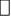 De asemenea mă angajez ca în cazul în care proiectul va fi selectat pentru finanțare FEADR, nu voi depune acest proiect la niciun alt program de finanțare nerambursabilă la care proiectul poate fi în întregime sau parțial eligibil pentru asistență;2.	Declar că îndeplinesc condițiile de eligibilitate din apelul de selectie publicat de GAL..................... (cuprinse în Strategia de Dezvoltare Locală elaborată de Grupul de Acțiune Locală) și mă angajez să le respect pe perioada de valabilitate a contractului de finanțare, inclusiv criteriile de selecție pentru care am fost punctat;3.	Declar că toate informațiile din prezenta cerere de finanțare și din documentele anexate sunt corecte și mă angajez să respect condițiile cerute în reglementările referitoare la prezentul program și pe cele legate de proiectul anexat și să furnizez periodic, la cerere, documente justificative necesare;4.	Declar pe propria răspundere că orice modificări aduse dreptului de proprietate sau de folosință vor fi notificate AFIR în termen de trei zile de la data încheierii lor.5.	Declar că eu și organizația mea nu suntem într-unul din următoarele cazuri:-	Acuzat din cauza unei greșeli privind conduita profesională având ca soluție finală res judicata (împotriva căreia nici un apel nu este posibil);-	Vinovat de grave deficiențe de conduită profesională dovedite prin orice mijloace pe care Agenția le poate justifica;-	Vinovat de faptul că nu am prezentat informațiile cerute de autoritatea contractantă ca o condiție de participare la licitație sau contractare;-	Încălcarea prevederilor contractuale prin care nu mi-am îndeplinit obligațiile contractuale în legătură cu un alt contract cu Agenția sau alte contracte finanțate din fonduri comunitare;-	Încercarea de a obține informații confidențiale sau de influențare a Agenției în timpul procesului de evaluare a proiectului și nu voi face presiuni la adresa evaluatorului.6.      Declar că organizația pe care o reprezint      ARE datorii către instituții de credit și/sau instituții financiare nebancare pentru care prezint graficul de rambursare;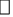 Declar că organizația pe care o reprezint    NU are datorii către instituții de credit și/sau instituții financiare nebancare;7. Declar pe propria răspundere că în cazul în care nu respect oricare din punctele prevăzute în această declarație proiectul să devină neeligibil în baza criteriului „Eligibilitatea solicitantului” sau contractul să fie reziliat;8.    Declar pe propria răspundere că:- Nu sunt înregistrat în scopuri de TVA și că mă angajez să notific Agenției orice modificare a situației privind înregistrarea ca plătitor de TVA, în maxim 10 (zece) zile de la data înregistrării în scopuri de TVA;- Sunt înregistrat în scopuri de TVA (certificat de înregistrare fiscală în scopuri de TVA);9. Declar pe propria răspundere că nu am înscrieri care privesc sancțiuni economico-financiare în cazierul judiciar pe care mă oblig să-l depun la încheierea contractului de finanțare;10.   Declar pe propria răspundere că nu am fapte înscrise în cazierul fiscal;11.    Declar pe propria răspundere că:- Nu am datorii către bănci.- Am datorii către bănci. În acest sens, atașez Graficul de rambursarea datoriilor către bănci și document de la bancă pentru certificarea respectării graficului de rambursare;12.  Declar pe propria răspundere că dispun de capacitatea tehnică și financiară necesare derulării activităţilor proiectului;13. Declar pe propria răspundere că:mă angajez să prezint documentul privind cofinanțarea proiectului și Angajamentul că nu voi utiliza în alte scopuri 50% din cofinanțarea privată (în cazul prezentării cofinanțării prin extras de cont), până la data semnării contractului de finanțare. proiectul se încadrează în categoria proiectelor cu finanțare publică de 100%.14. Declar pe propria răspundere că toate cheltuielile neeligibile vor fi suportate de solicitant și că acestea vor fi realizate până la finalizarea proiectului;15. Declar pe propria răspundere că:voi achita integral datoria față de AFIR, inclusiv dobânzile și majorările de întârziere până la data semnării contractului de finanțare (pentru solicitanții înregistrați în registrul debitorilor AFIR, atât pentru programul SAPARD cât și pentru FEADR);nu am datorii față de AFIR.16. Declar pe propria răspundere că:respect/voi respecta încadrarea finanțării în regula de minimis, conform prevederilor legislației Europene și naționale în vigoare, pentru proiectele care intră sub incidența normelor privind ajutoarele de stat (în afara sectorului agricol);proiectul nu se supune regulii de minimis.17.  Declar pe propria răspundere că nu am mai participat la scheme de calitate/scheme de certificare a exploatațiilor agricole/scheme voluntare de certificare a produselor agricole recunoscute de statele membre: DA NU18. Declar pe propria răspundere că voi respecta specificațiile schemei de calitate și toate cerințele în vigoare referitoare la schemă:DANU19. Sunt de acord ca AFIR să consulte și să prelucreze, prin operațiunile prevăzute de legislația în vigoare în vederea desfășurării activității specifice, datele mele cu caracter personal, furnizate AFIR. Semnătura reprezentantului legal și ștampila (obligatorie numai pentru beneficiarii publici)            Data:ANEXA 3 – GRAFIC CALENDARISTIC DE IMPLEMENTAREANEXA 4 – MODEL DE CHESTIONAR Acest chestionar evaluează diferite aspecte ale cursului. În ce măsură sunteţi de acord cu următoarele afirmaţii, pe o scală de la 1 la 5, unde 1 reprezintă Total dezacord iar 5, Acord total?E. LISTA DOCUMENTELOR ANEXATE PROIECTELOR DE SERVICIIA se anexa documentele în ordinea de mai jos:F. INDICATORI DE MONITORIZAREDATE de ÎNREGISTRARESe completează de către Agenția pentru Finanțarea Investițiilor Rurale – Oficiul Județean pentru Finanțarea Investițiilor Rurale pentru cererile de finanțare conformeOJFIR______________________________________________________NumărÎnregistrare ___________________________________________ 				Data înregistrării______________________________________________Numele și prenumele persoanei care înregistrează                     Semnătura________________________	                                                          __________Semnătura Director OJFIR și ștampilaNumePrenumeFuncțieReprezentant legalSpecimen de semnăturăDADADADANUNumăr proiecteTitlul proiectelor și Numărul contractelor de finanțareData finalizăriiValoarea sprijinului (Euro)NUProgram național*Program național*SAPARDSAPARDFEADR 2007-2013Alte programe europene*Alte programe europene*Alte programe europene*Alte programe internaționale*Alte programe internaționale*Alte programe internaționale*Denumirea capitolelor de cheltuieliCheltuielieligibile(Euro)Cheltuieli neeligibile(Euro)Total(Euro)CAP. I CHELTUIELI CU PERSONALUL CAP. II CHELTUIELILE PENTRU DERULAREA PROIECTULUITOTAL Valoare eligibilă proiect (fără TVA)Valoare TVATOTAL valoare proiect, inclusiv TVAPLANUL FINANCIARPLANUL FINANCIARPLANUL FINANCIARPLANUL FINANCIARAjutor public nerambursabil (contribuție UE și cofinanțare națională)Cofinanțare privată din care:-autofinanțare-împrumuturiTotal proiectProcent contribuție publicăLuna11112222233333…………………………Săptămâna1234567899101112..........Activitatea 1Activitatea 2Activitatea 3Activitatea nActivitatea 1Activitatea 2Activitatea 3Activitatea nModul de curs ............Expert formator …..........Modul de curs ............Expert formator …..........Modul de curs ............Expert formator …..........Total dezacordDezacord parțialNici acord,nici dezacordAcordparțialAcordtotalOrganizarea si pregătirea cursului1Formulează cu claritate responsabilităţile cursanților12345Organizarea si pregătirea cursului2Precizează care sunt obiectivele fiecărui modul de curs susținut12345Organizarea si pregătirea cursului3Subliniază legăturile care există între diferitele tematici abordate în cadrul cursului12345Claritatea prezentării4Subliniază ideile importante ale conţinutului predat12345Claritatea prezentării5Utilizează exemple apropiate de situaţiile reale12345Claritatea prezentării6Foloseşte materiale care uşurează înţelegerea conţinutului predat (prezentări ppt, prezentări video și altele)12345Calitatea evaluării7  Utilizează sarcini de evaluare care ajută la înţelegerea cunoştinţelor12345Calitatea evaluării8Oferă un feedback util cu privire la prestația cursantului12345Dezvoltarea cursanților9Am dobândit o bună înţelegere asupra conceptelor/principiilor acestui curs.12345Dezvoltarea cursanților10Am dobândit experiență în aplicarea cunoştinţelor acestui modul de curs.12345Dezvoltarea cursanților11Mi-am dezvoltat abilitatea de a rezolva probleme practice din acest domeniu.12345Foarte slabăSlabăMedieBunăFoarte bunăItemi globali12Per ansamblu, structura şi organizarea acestui curs a fost:12345Itemi globali13Per ansamblu, prestaţia formatorului a fost: 12345Nume și prenume cursantDate de contact (telefon fix/mobil și E-mail)SemnăturaLista documentelorDANUNU ESTE CAZULPagina de la-până laRaportul asupra utilizării altor programe de finanțare nerambursabilă (obiective, tip de serviciu, elemente clare de identificare ale serviciului, lista cheltuielilor eligibile, costul și stadiul proiectului, perioada derulării proiectului) întocmit de solicitant, pentru solicitanții care au mai beneficiat de alte programe de finanțare nerambursabilă în perioada de programare anterioară, pentru aceleași tipuri de servicii.Proces verbal de predare-primire/recepție sau documente similare pentru proiectele de servicii finalizate incluse în Raportul asupra utilizării altor programe de finanțare nerambursabilăPortofoliu de cursuri de instruire efectuate de solicitant în ultimii 3 ani, finanțate din alte surse decât cele nerambursabile descrise mai sus, însoțite de documente justificative ale prestării serviciilor respectiveDocumente care să ateste expertiza experților de a implementa activitățiile proiectului (cv-uri, diplome, certificate, referințe, atestare ca formator emise conform legislației naționale în vigoare etc.)Documente constitutive/Documente care să ateste forma de organizare* – în funcție de tipul solicitantului (Statut juridic, Act Constitutiv, Cod Unic de Înregistrare, Cod de Înregistrare Fiscală, Înscrierea în Registrul asociațiilor și fundațiilor etc.).*În acest caz, dacă în timpul evaluării se constată că documentul prezentat de solicitant nu este suficient, evaluatorul va solicita prin informații suplimentare documentul necesar cu elementele pe care trebuie să le conțină. -Certificat/certificate care să ateste lipsa datoriilor fiscale și sociale emise de Direcția Generală a Finanțelor Publice -Certificate de atestare fiscală, emise în conformitate cu art. 112 și 113 din OG nr. 92/2003, privind Codul de Procedură Fiscală, republicată,  de către:a) Organul fiscal competent din subordinea Direcțiilor Generale ale Finanțelor Publice, pentru obligațiile fiscale și sociale de plată către bugetul general consolidat al statului;b) Autoritățile administrației publice locale, în raza cărora își au sediul social și puncte de lucru (după caz), pentru obligațiile de plată către bugetul local (numai în cazul în care solicitantul este proprietar asupra imobilelor). Aceste certificate trebuie să  menţioneze clar lipsa datoriilor (prin menţiunea „nu are datorii fiscale, sociale sau locale” sau bararea rubricii în care ar trebui să fie menţionate).Decizia de rambursare aprobată a sumelor negative solicitate la rambursare prin deconturile de TVA și/sau alte documente aprobate pentru soluționarea cererilor de restituire.Graficul de eșalonare a datoriilor, în cazul în care această eșalonare a fost acordată.Document de la bancă/trezorerie cu datele de identificare ale trezoreriei /băncii și ale contului aferent proiectului FEADR (denumirea, adresa trezoreriei/băncii, codul IBAN al contului în care se derulează operațiunile cu AFIR).Oferte conforme - documente obligatorii care trebuie avute în vedere la stabilirea rezonabilității prețurilor. Acestea trebuie să aibă cel puțin următoarele caracteristici:-	Să fie datate, personalizate și semnate;-	Să conțină detalierea unor specificații tehnice minimale;-	Să conţină preţul de achiziţie, defalcat pe categorii de bunuri/servicii.Ofertele conforme reprezintă oferte comparabile, care răspund cerințelor din punct de vedere al performanțelor și parametrilor din cererea de oferte, al obiectului acestora și din punct de vedere financiar și sunt transmise de către operatori economici reali și care îndeplinesc condițiile de calificare, verificabile de către experții evaluatori. Documente care să demonstreze asigurarea cofinanțării de către beneficiar*: a) extras de cont bancar vizat şi datat de bancă cu cel mult cinci zile lucrătoare înainte de data depunerii cererii de finanţare, în cazul cofinanţării prin surse proprii (autofinanţare) sau prin certificate de depozit nominative şi dematerializate, cu o scadenţă mai mică sau egală cu trei luni faţă de data închiderii licitaţiei de proiecte;saub) extras de cont bancar vizat şi datat de bancă cu cel mult cinci zile lucrătoare înainte de data depunerii cererii de finanţare, în cazul existenței unor surse de cofinanţare de tipul: granturi, sponsorizări, donaţii, însoţit de un document care să ateste sursa respectivă, emis de organizaţia care a acordat-o;sauc) extras de cont bancar şi Formularul de achiziţie titluri de stat, emise şi vizate de bancă, în cazul cofinanţării prin titluri de stat cu o scadenţă mai mică sau egală de trei luni faţă de data închiderii licitaţiei de proiecte;Extrasul de cont va fi obligatoriu însoțit de Angajamentul responsabilului legal al proiectului că nu va utiliza în alte scopuri 50% din cofinanțarea privată.Extrasele de cont bancar trebuie eliberate de la bănci de pe teritoriul României.saud) extrasul liniei de credit datat cu cel mult cinci zile lucrătoare faţă de data depunerii cererii de finanţare şi Contractul de credit vizat de bancă, în cazul cofinanţării prin linie de credit cu o valabilitate de un an faţă de data lansării licitaţiei de proiecte, deschis la o bancă;  *exceptând solicitanții care s-au angajat prin declarație pe proprie răspundere, la depunerea cererii de finanțare, că vor prezenta dovada cofinanțării private la data semnării contractului. Nu se depun în cazul finanțării publice de 100%.Certificat constatator emis conform legislației naționale în vigoare, din care să rezulte faptul că solicitantul nu se află în proces de lichidare sau faliment.     Nu se depune în cazul solicitanților înființați în baza OG nr.26/2000 cu privire la asociații și fundații.Copia actului de identitate a reprezentantului legal*.*Se acceptă inclusiv versiunea scanată, conform prevederilor Ordonanței de Urgență nr. 41/2016.Contract/angajament cu primăria, școala, căminul cultural, muzeul/muzeele din localitatea respectivă privind promovarea moștenirii culturale a comunei (este obligatoriu numai pentru proiectele prin care se finanțează studii/ monografii).Program de promovare (care include planul de informare defalcat pe acțiuni, mijloace, perioade și activități de promovare cu rezultate scontate pentru proiectul depus) Document din care să reiasă că solicitantul (fermierul/grupul de fermieri care în anul anterior de plată a/au beneficiat de plăți directe care depășesc cuantumul de 5.000 euro) este înregistrat la Oficiul Național al Registrului Comerțului (prezintă cod CAEN din care rezultă activitatea agricolă) sau Actul normativ de înființare/actul constitutiv/statutul, din care să reiasă activitatea agricolă.  Documente care atestă dreptul de proprietate/folosință (contract de concesionare/comodat/închiriere/administrație) pentru exploatația agricolă**În situaţia în care primăriile nu pot elibera copia Registrului agricol cu situaţia curentă, se va depune copia ultimei înregistrari a registrului agricol însoţită de adeverinţă emisă de primărie privind situaţia curentă.Alte documente justificative, după cazDeclarație pe proprie răspundere privitor la faptul că solicitantul nu este înregistrat în Registrul debitorilor AFIRDeclarație pe propria răspundere că dispune sau se angajeză să asigure logistica/dotarea tehnică descrisă la cap.A.5.2.Situaţiile financiare înregistrate la Administraţia Financiară – bilanţ – formularele 10, și 20 pentru anii n, n-1 şi n-2 (după caz), unde n este anul 2016 pentru prezentul apel de propuneri de proiecteDeclarația pe propria răspundere privitor la respectarea structurii grupului de cursanți, așa cum a fost estimată în cap.4.4 din Cererea de FinanțareModel de chestionar de exprimare a interesului participanților pentru structura de curs propusă de solicitant, înainte de începerea cursuluiDeclarația pe propria răspundere privitor la respectarea estimărilor de rezultat ale proiectului, așa cum au fost prezentate în cap.4.6 din Cererea de FinanțareCertificat de înregistrare fiscală în scopuri de TVADeclarație de raportare către GALDomeniul de intervenție principal (conform fișei măsurii din SDL)Indicatori de monitorizareIndicatori de monitorizareIndicatori de monitorizareDomeniul/ile de intervenție secundar/e (dacă este cazul)Indicatori de monitorizareIndicatori de monitorizareCheltuială publică totală (obligatoriu)Cheltuială publică totală (obligatoriu)...............1BNumărul total de operațiuni de cooperare sprijinite în cadrul măsurii de cooperare (art.35 din Reg. (UE) nr. 1305/2013)...............Numărul de locuri de muncă create (obligatoriu)bărbați...............1CNumărul total al participanților instruiți...............Numărul de locuri de muncă create (obligatoriu)femei…………...1CNumărul total al participanților instruiți...............1BNumărul total de operațiuni de cooperare sprijinite în cadrul măsurii de cooperare (art.35 din Reg. (UE) nr. 1305/2013)Numărul total de operațiuni de cooperare sprijinite în cadrul măsurii de cooperare (art.35 din Reg. (UE) nr. 1305/2013)...............3A, 3BNumărul de exploatații agricole care primesc sprijin pentru participarea la sistemele de calitate, la piețele locale și la circuitele de aprovizionare scurte, precum și la grupuri/organizații de producători...............1CNumărul total al participanților instruițiNumărul total al participanților instruiți...............Se va corela cu fișa măsurii din SDLAlți indicatori specifici teritoriului (dacă este cazul)............................................................3A, 3BNumărul de exploatații agricole care primesc sprijin pentru participarea la sistemele de calitate, la piețele locale și la circuitele de aprovizionare scurte, precum și la grupuri/organizații de producătoriNumărul de exploatații agricole care primesc sprijin pentru participarea la sistemele de calitate, la piețele locale și la circuitele de aprovizionare scurte, precum și la grupuri/organizații de producători...............Se va corela cu fișa măsurii din SDLAlți indicatori specifici teritoriului (dacă este cazul)...............Alți indicatori specifici teritoriului (dacă este cazul)..............................Codul unic de înregistrare APIAÎn cazul în care nu aveți un cod unic de înregistrare  APIA, completați acest formular. Se preiau informațiile care există în secțiunea "B. INFORMAȚII PRIVIND SOLICITANTUL" FORMULARde înscriere în Registrul unic de identificare pentru solicitanții de finanțare prin măsurileProgramului Național de Dezvoltare Rurală 2014- 2020Persoană juridică/ Persoană fizică / Altă categorie de solicitant PNDR:Sediul/Adresa:Țara:  România    Județul:            Oraș:                         Comuna:                                                     satul:Strada:                    nr.       , bl.     et.     ap.  Sectorul:_                                                 _, codul poștal:Număr de telefon:                                        , Fax:Număr de înregistrare în registrul comerțului / Registrul asociațiilor și fundațiilorCUI:Cod CAEN pentru activitatea  principală:Cod CAEN pentru activitatea  secundară pentru care se solicită înregistrarea în Registrul unic de IdentificareCod IBAN:deschis la Banca/Trezoreria (obligatoriu pentru beneficiarii publici):Sucursala / Agenția:Prin reprezentant legal, doamna/domnul:.................................cu CNP..............................: solicit înscrierea în Registrul unic de identificare - Agenția de Plăți și Intervenție pentru Agricultură.Am luat la cunoștință că orice modificare a informațiilor de mai sus trebuie furnizată către APIA în termen de maximum 10 zile lucrătoare de la producerea  acestora.Declar pe propria  răspundere că cele de mai sus sunt conforme cu realitatea.Sunt  de acord ca datele din cerere să fie introduse în baza de date a Sistemului integrat  de Administrare și Control, procesate  și verificate în vederea înscrierii în Registrul unic de identificare și transmise autorităților responsabile în vederea elaborării de studii statistice și de evaluări economice, în condițiile Legii nr. 677/2001 actualizată pentru protecția persoanelor cu privire la prelucrarea datelor cu caracter personal și libera circulație a acestor date, cu modificările și completările ulterioare.Reprezentant legal                                                                                  Numele și prenumele:Semnătura................ Data........................            